2021 浪漫台三線「自行車生態漫遊」遊程設計暨導覽競賽活動簡章競賽目的：設計浪漫台三線「自行車生態體驗」遊程方案因應政府推動「浪漫台三線」國家重大政策，本校辦理第4屆浪漫台三線全國遊程設計暨導覽競賽，期使國內大專校院與高中職學生透過參加本次競賽活動，認識「台三線」上之4縣16個鄉鎮市區的客庄人文特色（縣市/鄉鎮市區如下表），如客庄人文景點、客家建築、古道史蹟、客家飲食、獨特產業、傳統技藝、習俗節慶及宗教信仰等，強化學生對於客庄人文特色的旅遊景點分布之認識與瞭解，並針對參與對象適切，提升學生旅遊行程設計的各項技能，另提供產學交流與觀摩，進而深化客庄文化主題旅遊目的。導覽浪漫台三線「自行車生態漫遊」遊程方案景點導覽是旅遊的重要元素，引導旅客有系統性認識旅遊景點與內涵。本次競賽活動結合浪漫台三線上「自行車生態漫遊」遊程設計活動，增加「景點導覽」單元，訓練學生導覽技能，藉由各組學生演示導覽技巧的比賽及觀摩，增進參賽學生的導覽技能。指導暨相關辦理單位：指導單位：教育部主辦單位：桃園市政府客家事務局、新生醫護管理專科學校協辦單位：中華民國遊程規劃設計協會參賽對象及組隊：參賽對象與分組：大專校院組：大專校院或五專部（4～5年級）在校學生。高中職組：高中職學校或五專部（1～3年級）在校學生。組隊：各學校參賽組數不限，參賽隊伍每組至多5名參賽學生，可指定1至2位指導老師；每位學生僅能選擇參加1隊伍，指導老師則不限指導隊伍數。活動報名及比賽方式：報名：請依簡章規範，備妥報名表、聲明書及參賽作品於110年10月22日（五）前寄送至「新生醫護管理專科學校健康休閒管理科」，地址325-44桃園市龍潭區中豐路高平段418號。報名參賽全部採郵寄報名，以郵戳日期為憑；逾期不得參賽，參賽作品寄達後不得更改修正，且不退還。初賽：初賽採「書面審查」方式，由二位以上評審委員進行評分。初賽階段各隊伍評審分數高低，取前十名隊伍，參加決賽。預訂110年11月8日（一）下午4時前，在新生醫護管理專科學校健康休閒管理科網站（http://sbm.web.hsc.edu.tw/bin/home.php）公布參加決賽隊伍名單。決賽及頒獎：暫訂影音檔審查方式：決賽採「影音檔審查」進行，敦聘二位以上專家及學者擔任評審。各隊伍參加競賽之電子檔案兩個，分別以光碟或隨身碟（不退回）儲存檔名為「遊程主題_遊程方案」及「遊程主題_導覽演示」，限於110年11月19日（五）前，寄送至 「新生醫護管理專科學校健康休閒管理科」，地址325-44桃園市龍潭區中豐路高平段418號；檔案寄達後，不得再更換或修正。				儲存檔名範例：自行車生態漫遊台三線之旅_○○鄉（區）遊程方案.mp4						  自行車生態漫遊台三線之旅_○○鄉（區）導覽演示.mp4決賽及頒獎日期訂於110年11月26日至12月10日期間擇日辦理，因疫情影響，相關資訊另行公告或通知參賽隊伍。競賽主題與內容規範：競賽主題：自行車生態漫遊-浪漫台三線客庄人文之旅遊程規劃範圍：旅遊地區：自選「浪漫台三線」（4縣16個鄉鎮市區）上各鄉鎮（區）做為本次遊程設計範疇；各隊伍設計遊程路線與景點，可貫穿2個以上鄉鎮，但行程需在龍潭區停留至少一個景點，以體驗在地人文風情、特色或新興景點。旅遊內容：以「客庄人文」特色、新興觀光旅遊型態、創新玩法為主；如客庄人文景點、客家建築、古道史蹟、客家飲食、獨特產業、傳統技藝、習俗節慶及宗教信仰等。對象：以一般民眾為主要遊程參與者，行程以適合目標族群之環境教育及生態學習體驗為主。遊客人數：15~20 人。行程天數：二天一夜。旅遊預算：每人新台幣20,000元以內。住宿安排：請個別區分 2人及4 人之房型計價；住宿以合法經營之旅館及民宿為原則。交通工具：以大、小型遊覽車結合單車或全程單車為主，另可結合各種安全、便利或具有特色之交通工具。參賽作品「遊程設計服務建議書」格式如下： 計畫書應包含封面；在封面上註記遊程主題，或圖樣、背景圖片，但不可標註學校、姓名或足以辨識身份之圖文。內容大綱，包含遊程主題與理念、目標市場、遊程規畫內容、遊程特色、交通路線圖、估價表及其他（旅遊安全措施、旅遊保險規畫、旅遊目的地之接待與服務規畫等）。報名時寄送「遊程設計服務建議書」3份及WORD與PDF檔光碟一份；建議書頁數、色彩及裝訂方式不限。評審評分標準：評審項目與配分：未準時參加決賽隊伍，總分以零分計算。作品發表及頒獎典禮：決賽前三名獲獎作品，賽後在主辦單位網站公告展出。競賽獎勵：附註：1.獎金（禮券）金額為「新台幣」。2.未參加決賽隊伍，不發予任何獎金；由承辦單位運用或改以其他特優表現發給參賽績優隊伍。各決賽隊伍之每位學生，各發給「參賽證明」乙張。聯繫與協調：承辦單位與人員：承辦單位：新生醫護管理專科學校/健康休閒管理科聯繫電話：(03)411-7578 分機 646  李姿儀 小姐聯繫E-mail：hlm@mail.hsc.edu.tw競賽訊息公布：統一以承辦單位網站http://sbm.web.hsc.edu.tw/bin/home.php 訊息公布為準。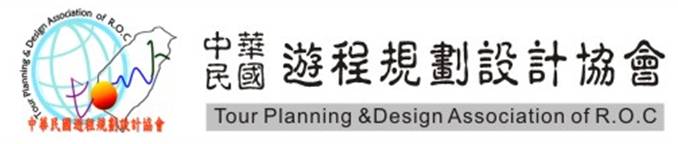 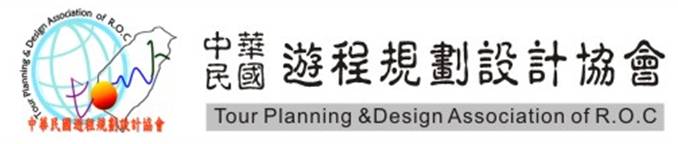 2021 浪漫台三線「自行車生態漫遊」遊程設計暨導覽競賽活動報名資料查檢表2021 浪漫台三線「自行車生態漫遊」遊程設計暨導覽競賽活動參賽報名表指導老師簽名：______________2021 浪漫台三線「自行車生態漫遊」遊程設計暨導覽競賽活動著作權聲明書本團隊             參加新生醫護管理專科學校舉辦之2021 「自行車生態漫遊」浪漫台三線遊程設計暨導覽競賽活動所提供之各項資料正確無誤，願遵守簡章相關規定。本人（團隊）所設計之遊程，遵守著作權法等相關智慧財產權之規定，並保證徵選作品為原創著作，無抄襲仿冒情事，且未曾以此企劃書參與其他競賽，及尚未以任何型式公開發表於各類媒體之新作。主辦單位若發現本人（團隊）有違反規定以致觸犯法律，得取消參加資格；若為獲選作品，則主辦單位可追回已頒發之獎金並公告之，本人（團隊）願意自行負責所有民、刑事法律責任。■ 本團隊                   為【2021「自行車生態漫遊」浪漫台三線遊程設計暨導覽競賽活動】之參賽者，對參賽作品具有著作人格權，且同意當參賽作品得獎時，貴處擁有圖片、影音檔案及說明文字之公開發表等著作財產權利，並提供主辦單位作為宣傳推廣、報導、出版等推廣之用。此致        新生醫護管理專科學校中   華   民   國  110  年    月    日2021浪漫台三線「自行車生態漫遊」遊程設計暨導覽競賽活動獎券簽領單參賽組別：　　　　獲獎名次：　　　　  獎券總金額：簽領人名單註：因疫情影響，本年度決賽採取影音檔案審核，為避免郵件往返影響獎項發放期程，請參賽隊伍成員配合於初賽寄回書面審查資料時，配合完成表格內資料填寫及簽名。2021浪漫台三線「自行車生態漫遊」遊程設計暨導覽競賽活動獎券簽領單參賽組別：空白　　　獲獎名次：空白　　  獎券總金額：空白簽領人名單註：因疫情影響，本年度決賽採取影音檔案審核，為避免郵件往返影響獎項發放期程，請參賽隊伍成員配合於初賽寄回書面審查資料時，配合完成表格內資料填寫及簽名。「浪漫台三線」涵蓋4 縣市16鄉鎮市區一覽表「浪漫台三線」涵蓋4 縣市16鄉鎮市區一覽表桃園市平鎮區、龍潭區（2）新竹縣關西鎮、橫山鄉、竹東鎮、北埔鄉、峨眉鄉（5）苗栗縣頭份市、三灣鄉、南庄鄉、獅潭鄉、大湖鄉、卓蘭鎮（6）台中市東勢區、石岡區、新社區（3）項次評審項目書審配分比率簡報配分比率1遊程設計之主軸呈現可行性與創意30％20％2遊程景點之連慣性、便利性及相關服務考量30％20％3遊程設計服務建議書之完整性40％20％4導覽技巧演示的完整性（書審不採計）－30％5團隊合作與實踐之表現－10%組別大專組高中職組獎勵第1-3名：獎狀乙楨第4-10名：獎狀乙楨第1-3名：獎狀乙楨第4-10名：獎狀乙楨獎金（禮券）第1名：10,000元第2名：5,000元第3名：3,000元第4-10名：1,000元第1名：10,000元第2名：5,000元第3名：3,000元第4-10名：1,000元團隊名稱：                                                 （請自取）團隊名稱：                                                 （請自取）遊程主題：遊程主題：寄出參賽資料以前，請先逐項確認下列資料，並請在□內打「」評審紀錄（以下由評選審核單位填寫）寄出參賽資料以前，請先逐項確認下列資料，並請在□內打「」書面資料檢核A.文件資料   1. □ 參賽報名表   2. □ 著作權聲明書   3. 參賽者個人學生證（免附，現場查證）
   4.簽領單B.作品資料 □ 「遊程設計服務建議書」三份A. 文件資料□齊全 □闕漏第___項B. 作品資料   □已交 □未交A.文件資料   1. □ 參賽報名表   2. □ 著作權聲明書   3. 參賽者個人學生證（免附，現場查證）
   4.簽領單B.作品資料 □ 「遊程設計服務建議書」三份書面審查結果A.文件資料   1. □ 參賽報名表   2. □ 著作權聲明書   3. 參賽者個人學生證（免附，現場查證）
   4.簽領單B.作品資料 □ 「遊程設計服務建議書」三份□通過審核（110年　　月　　日）□駁回申請，原因：□資格不符□資料不齊全A.文件資料   1. □ 參賽報名表   2. □ 著作權聲明書   3. 參賽者個人學生證（免附，現場查證）
   4.簽領單B.作品資料 □ 「遊程設計服務建議書」三份評選作業執行單位承辦人簽章A.文件資料   1. □ 參賽報名表   2. □ 著作權聲明書   3. 參賽者個人學生證（免附，現場查證）
   4.簽領單B.作品資料 □ 「遊程設計服務建議書」三份（由評選作業執行單位填寫）A.文件資料   1. □ 參賽報名表   2. □ 著作權聲明書   3. 參賽者個人學生證（免附，現場查證）
   4.簽領單B.作品資料 □ 「遊程設計服務建議書」三份110 年     月     日團隊名稱團隊名稱（請自取）（請自取）（請自取）（請自取）（請自取）（請自取）（請自取）（請自取）（請自取）遊程主題遊程主題所屬學校及科系所屬學校及科系報名組別報名組別□ 高中職校組（含五專1～3年級）□ 大專院校組（含五專4～5年級）□ 高中職校組（含五專1～3年級）□ 大專院校組（含五專4～5年級）□ 高中職校組（含五專1～3年級）□ 大專院校組（含五專4～5年級）□ 高中職校組（含五專1～3年級）□ 大專院校組（含五專4～5年級）□ 高中職校組（含五專1～3年級）□ 大專院校組（含五專4～5年級）□ 高中職校組（含五專1～3年級）□ 大專院校組（含五專4～5年級）□ 高中職校組（含五專1～3年級）□ 大專院校組（含五專4～5年級）□ 高中職校組（含五專1～3年級）□ 大專院校組（含五專4～5年級）□ 高中職校組（含五專1～3年級）□ 大專院校組（含五專4～5年級）指導老師資料指導老師資料指導老師資料指導老師資料指導老師資料指導老師資料指導老師資料指導老師資料指導老師資料指導老師資料指導老師資料姓名1.2.1.2.1.2.服務單位1.2.1.2.1.2.1.2.職稱1.2.聯絡電話行動電話傳真聯絡地址電子信箱團隊成員資料團隊成員資料團隊成員資料團隊成員資料團隊成員資料團隊成員資料團隊成員資料團隊成員資料團隊成員資料團隊成員資料團隊成員資料隊長兼組員1（主要聯絡人）姓名姓名出生年月日隊長兼組員1（主要聯絡人）所屬單位所屬單位電子信箱隊長兼組員1（主要聯絡人）聯絡電話聯絡電話行動電話隊長兼組員1（主要聯絡人）通訊地址通訊地址組員2（主要聯絡人）姓名姓名出生年月日組員2（主要聯絡人）所屬單位所屬單位電子信箱組員2（主要聯絡人）聯絡電話聯絡電話行動電話組員2（主要聯絡人）通訊地址通訊地址組員3姓名姓名出生年月日組員3所屬單位所屬單位電子信箱組員3聯絡電話聯絡電話行動電話組員3通訊地址通訊地址組員4姓名姓名出生年月日出生年月日組員4所屬單位所屬單位電子信箱電子信箱組員4聯絡電話聯絡電話行動電話行動電話組員4通訊地址通訊地址組員5姓名姓名出生年月日組員5所屬單位所屬單位電子信箱組員5聯絡電話聯絡電話行動電話組員5通訊地址通訊地址聲  明  人：          （簽章）身分證字號：地      址：                                 電      話：聲  明  人：          （簽章）身分證字號：地      址：                                 電      話：聲  明  人：          （簽章）身分證字號：地      址：                                 電      話：聲  明  人：          （簽章）身分證字號：地      址：                                 電      話：聲  明  人：          （簽章）身分證字號：地      址：電      話：聲  明  人：          （簽章）身分證字號：地      址：電      話：序號學校名稱學生姓名學生簽收12345序號學校名稱學生姓名學生簽收1新生醫護管理專科學校王小一（原子筆簽名）2新生醫護管理專科學校王小二（原子筆簽名）3新生醫護管理專科學校王小三（原子筆簽名）4新生醫護管理專科學校王小四（原子筆簽名）5新生醫護管理專科學校王小五（原子筆簽名）